Дзержинский сельский Совет депутатовДзержинского района Красноярского краяРЕШЕНИЕ с.Дзержинское19.06.2019                                                                                                 № 23-142рО внесении изменений в решение от 20.09.2018 года №19-114р «Об утверждении Положения об оплате труда выборных должностных лиц, осуществляющих свои полномочия на постоянной основе, и муниципальных служащих  Дзержинского сельсовета Дзержинского района»На основании ст.136, ст.236 Трудового Кодекса, в целях приведения правового акта в соответствие с действующим законодательством, руководствуясь статьей 22 Устава Дзержинского сельсовета Дзержинского района, Дзержинский сельский Совет депутатов РЕШИЛ:Внести изменение в решение Дзержинского сельского Совета депутатов  от 20.09.2018 года №19-114р «Об утверждении Положения об оплате труда выборных должностных лиц, осуществляющих свои полномочия на постоянной основе, и муниципальных служащих  Дзержинского сельсовета Дзержинского района»:- дополнить Положение ст. 16 следующего содержания: «Порядок, место, сроки выплаты оплаты труда (заработной платы).        16.1. Оплата труда работников производится в соответствии с утвержденным штатным расписанием на расчетный счет работника.    16.2. Заработная плата выплачивается 10 числа месяца следующим за отчетным, срок выдача аванса 25-ое число текущего месяца. При совпадении сроков выплаты заработной платы с выходными или праздничными днями, выплату заработной платы производить накануне этого дня. Каждому работнику выдается расчетный листок с указанием всех видов и размеров выплаты удержаний.     16.3. Внеплановые авансы выдаются работником по их заявлению в счет заработной платы.     16.4.При нарушении работодателем установленного срока соответственно выплаты заработной платы, оплаты отпуска, выплат при увольнении и (или) других выплат, причитающихся работнику, работодатель обязан выплатить их с уплатой процентов (денежной компенсации) в размере не ниже одной сто пятидесятой действующей в это время ключевой ставки Центрального банка Российской Федерации от не выплаченных в срок сумм за каждый день задержки начиная со следующего дня после установленного срока выплаты по день фактического расчета включительно. При неполной выплате в установленный срок заработной платы и (или) других выплат, причитающихся работнику, размер процентов (денежной компенсации) исчисляется из фактически не выплаченных в срок сумм».2. Опубликовать настоящее решение в газете «Дзержинец».3. Решение вступает в силу в день, следующий за днем его официального опубликования.Председатель Дзержинского сельского Совета депутатов                                                               Г.В. ЗайцеваГлава сельсовета                                                                                   А.И. Сонич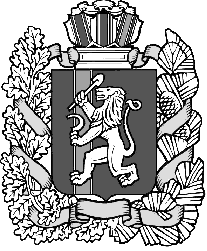 